Организация (полное наименование) __________________________________________Юридический адрес организации _____________________________________________Почтовый адрес, телефон, факс. ______________________________________________Основной вид деятельности (код по ОКВЭД) ___________________________________Категория риска организации (ИП) ____________________________________________Отраслевая группа конкурса, в которой заявлена организация _____________________  Среднесписочная численность работников _____________________________________ в том числе: женщин_____________, лиц моложе 18 лет_____________⃰ Без учета несчастных случаев на производстве, основной причиной которых явилось нарушение правил дорожного движения работником сторонней организации или другим посторонним лицом. ⃰ ⃰ В пояснительной записке указать по каким программам, сколько человек обучено. (дополнение к п. 25).Пояснительная записка оформляется в произвольной форме.Руководитель организации                                             /____________________/                                                                                  М. П.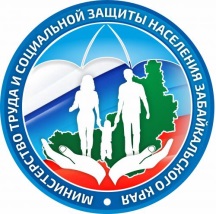 Показатели, характеризующие состояние  охраны труда в организации  (ИП) в 2023 году№ п/пПоказателиОтчет-ный год1Количество несчастных случаев на производстве ⃰⃰⃰1Из них:1- легких;1- тяжелых;1- смертельных2Число дней нетрудоспособности в расчете на одного пострадавшего от несчастных случаев на производстве (коэффициент тяжести)3Число впервые выявленных случаев профессиональных заболеваний4Организация рассмотрения микроповреждений (микротравм):4наличие Порядка учета микроповреждений (микротравм), да/нет;4наличие Журнала учета микроповреждений (микротравм), да/нет;4количество зарегистрированных случаев микроповреждений (микротравм) 5Наличие опасных производственных объектов, зарегистрированных в Забайкальском управлении Ростехнадзора: да/нет5Аварийность на опасных производственных объектах, да/нет6Уровень аварийности на подведомственном автотранспорте:6- наличие автотранспорта в организации; указать количество/нет6- наличие аварий с участием автотранспорта, да/нет7Организация проведения предрейсовых, послерейсовых медицинских осмотров водителей автомобилей, да/нет8Организация наглядной агитации безопасности дорожного движения / наличие стендов, уголков по вопросам безопасности дорожного движения, да/нет9Проведение специальной оценки условий труда (далее – СОУТ):9Год проведения СОУТ9Количество рабочих мест, на которых проведена СОУТ9Доля рабочих мест, на которых проведена СОУТ, % от общего количества рабочих мест в организации9Доля работающих на рабочих местах, на которых проведена СОУТ, % от среднесписочной численности10Количество рабочих мест, на которых по результатам СОУТ установлены вредные условия труда, единиц10Количество рабочих мест, на которых по результатам СОУТ установлены опасные условия труда, единиц10Количество работающих во вредных и (или) опасных условиях труда по результатам СОУТ10Доля  работающих во вредных и (или) опасных условиях труда по результатам СОУТ, % от среднесписочной численности10Доля работников, которым за работу во вредных и (или) опасных условиях труда установлены доплаты к общему числу работников, работающих во вредных условиях труда / %11Общее количество РМ с допустимыми и оптимальными условиями труда, единиц11Из них указать количество задекларированных рабочих мест в Гострудинспекции в Забайкальском крае; нет/количество рабочих мест(№ и дата регистрации указать в пояснительной записке) 11Указать долю задекларированных рабочих мест от общего количества рабочих мест с допустимыми и оптимальными условиями труда, %  / нет12Система управления охраной труда:12наличие Положения о системе управления охраной труда; да / нет12год проведения оценки  профессиональных рисков рабочих мест / нет;12количество рабочих мест, на которых проведена оценка профессиональных рисков; количество РМ / нет12доля рабочих мест, на которых проведена оценка профессиональных рисков к общему числу рабочих мест; % рабочих мест / нет13Проведение пересмотра (ов) уровней профессиональных рисков, да / нет13Год (ы) проведения пересмотра уровней профессиональных рисков / нет (не пересматривались)13Количество рабочих мест, на которых уровень профессионального риска снижен (в отчетном году по сравнению с предыдущей оценкой) / нет13Доля рабочих мест, на которых уровень профессиональных рисков в отчетном году снижен; % / нет14Наличие соглашения или иного утвержденного плана мероприятий по улучшению условий и охраны труда, да / нет- указать долю выполнения запланированных мероприятий в отчетном году, %14Наличие соглашения или иного утвержденного плана мероприятий по улучшению условий и охраны труда, да / нет- указать долю выполнения запланированных мероприятий в отчетном году, %15Объем затрат на мероприятия по улучшению  условий и охраны труда на 1 работника в год, тыс. руб.16Взаимодействие с региональным отделением Социального фонда России по направлениям:16- получение средств на финансирование предупредительных мер по сокращению производственного травматизма и профессиональных заболеваний, руб./нет16- получение скидки к страховому тарифу, % / нет16- получение надбавки к страховому тарифу, % / нет17Обеспеченность работников сертифицированными средствами индивидуальной защиты, % от потребности18Доля охвата работников проведением обязательных предварительных и периодических медицинских осмотров, % (количество работников, прошедших медосмотр, к количеству работников, подлежащих прохождению медосмотра)19Обеспеченность санитарно - бытовыми помещениями (гардеробными, душевыми, умывальными комнатами, комнатами личной гигиены женщин), % от санитарных норм 20Количество работников, которые должны проходить психиатрическое освидетельствование при осуществлении отдельных видов деятельности20Количество работников, которые прошли психиатрическое освидетельствование (с нарастающим итогом), всего 20Доля охвата работников проведением психиатрического освидетельствования, % от числа указанных работников21Наличие службы охраны труда или должности специалиста по охране труда при численности работников более 50 человек или назначение ответственного по охране труда при численности работников менее 50 человек, да/нет22Своевременное (раз в 3 года) прохождение обучения по охране труда в учебных центрах (указать № и дату составления протокола проверки знаний по охране труда, программу обучения, название проверяющей организации в пояснительной записке), да / нет: 22- руководителя организации22- специалиста по охране труда (для организаций с численностью работников более 50 человек)22- либо ответственного по охране труда (для организаций с численностью работников 50 человек и менее)22- членов комиссии по охране труда22- уполномоченных профсоюзов по охране труда22- наличие профсоюзной организации, да/нет23Наличие комиссии по обучению и проверке знаний по охране труда, да / нет23Указать № регистрации работодателя в Реестре ИП и юридических лиц Минтруда России, осуществляющих деятельность по обучению своих работников вопросам по охране труда, № и дата / нет 24Наличие программ обучения по охране труда:24- по общим вопросам охраны труда и функционирования системы управления охраной труда; да / нет / не требуется24- безопасным методам и приемам выполнения работ при воздействии вредных и (или) опасных производственных факторов; да / нет / не требуется24- безопасным методам и приемам выполнения работ повышенной опасности; да / нет / не требуется24- по оказанию первой помощи пострадавшим; да / нет / не требуется24- по использованию (применению) средств индивидуальной защиты; да / нет / не требуется24Наличие в организации Списков профессий и должностей, которые проходят обучение по указанным программам, да/нет25Внесение протоколов по обучению по охране труда в Реестр обученных лиц Минтруда России, да ⃰  ⃰/нет25Доля обученных по охране труда (по всем программам) к общему количеству работников, которые должны проходить обучение (по всем программам), % / нет26Наличие комитета (комиссии) по охране труда, да / нет26Количество заседаний комитета (комиссии) по охране труда26Количество предложений по разработке проектов локальных нормативных актов по охране труда, или участие в разработке и рассмотрении указанных проектов комиссией по охране труда26Количество проверок состояния условий и охраны труда на рабочих местах, в которых участвовали члены комиссии по охране труда и были выработаны предложения работодателю по приведению условий и охраны труда в соответствие с обязательными требованиями охраны труда / нет27Наличие оборудованного кабинета по охране труда, да/нет28Количество средств наглядной агитации (стендов, уголков и т.д.) по охране труда, размещенных на территории организации, единиц /нет28Количество средств наглядной агитации (стендов, уголков и т.д.) по пожарной безопасности, размещенных на территории организации,
единиц / нет29Количество проведенных дней охраны труда30Обеспеченность организации первичными средствами пожаротушения, 
% от нормы30Наличие охранно-пожарной сигнализации, да / нет30Количество проведенных противопожарных тренировок, учений в сфере Гражданской обороны и Чрезвычайных ситуаций 31Наличие в отчетном периоде проверок, визитов (посещений) по инициативе органов государственного  надзора и контроля; указать количество проверок (визитов) / нет31Доля выполнения предписаний органов государственного  надзора и контроля, % (устраненные нарушения к общему количеству выявленных и подлежащих устранению нарушений)31Наличие в отчетном периоде профилактических визитов (посещений) органов государственного  надзора и контроля по инициативе работодателя, указать количество визитов (посещений) / нет32Наличие в отчетном периоде обследования условий и охраны труда органом местного самоуправления, да/нет32Доля выполнения рекомендаций органа местного самоуправления, %33Наличие коллективного договора в организации; указать номер уведомительной регистрации / нет33Наличие раздела «Охрана труда», да / нет33Наличие раздела «Пожарная безопасность», да / нет33Наличие раздела «Профилактика ВИЧ/СПИД», да / нет / да34Наличие в организации разработанной и утвержденной программы «Нулевой травматизм», нет / да 35Наличие мероприятий по информированию работников по вопросам  ВИЧ-инфекции на рабочих местах, да / нет35% выполнения мероприятий  